Supplementary Figure 3: Accumulation of CD8+ cells in IBC tissues according to tumour grades.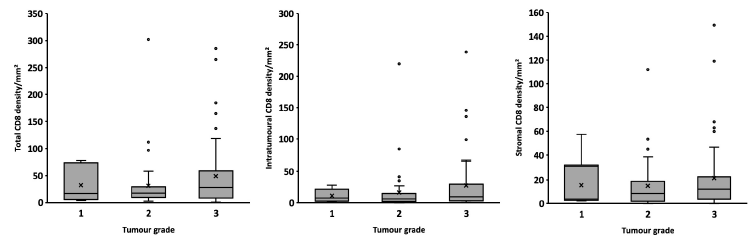 